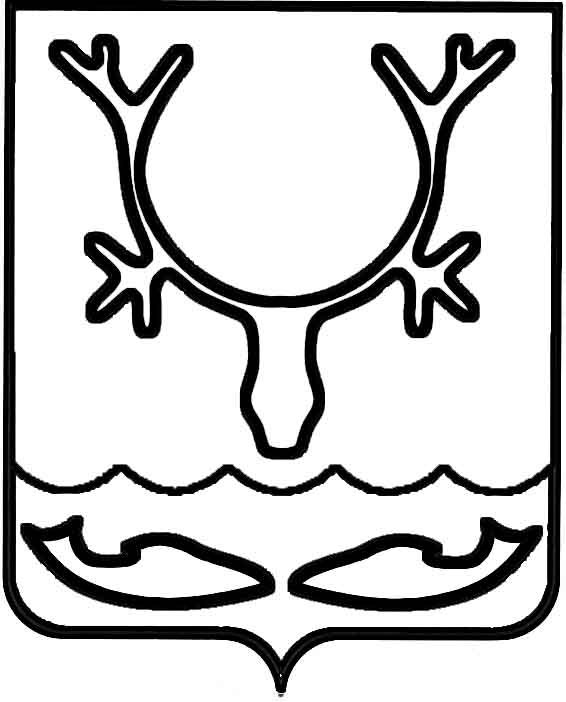 Администрация муниципального образования
"Городской округ "Город Нарьян-Мар"РАСПОРЯЖЕНИЕОб утверждении состава экспертной группы Дня молодежного самоуправления в муниципальном образовании "Городской округ "Город Нарьян-Мар" в первом полугодии 2024 годаВ целях реализации муниципальной программы муниципального образования "Городской округ "Город Нарьян-Мар" "Повышение эффективности реализации молодежной политики в муниципальном образовании "Городской округ "Город Нарьян-Мар", утвержденной постановлением Администрации МО "Городской округ "Город Нарьян-Мар" от 29.08.2018 № 577, Положения о проведении Дня молодежного самоуправления в муниципальном образовании "Городской округ "Город Нарьян-Мар" в первом полугодии 2024 года, утвержденного постановлением Администрации муниципального образования "Городской округ "Город Нарьян-Мар" от 07.03.2024 
№ 415:1.	Утвердить состав экспертной группы Дня молодежного самоуправления 
в муниципальном образовании "Городской округ "Город Нарьян-Мар" в первом полугодии 2024 года (Приложение). 2.	Настоящее распоряжение вступает в силу со дня его подписания. Приложение 
к распоряжению Администрации 
муниципального образования 
"Городской округ "Город Нарьян-Мар" 
от 26.04.2024 № 250-рСостав экспертной группы  Дня молодежного самоуправления в муниципальном образовании "Городской округ "Город Нарьян-Мар" в первом полугодии 2024 года26.04.2024№250-рГлава города Нарьян-Мара О.О. БелакМаксимова Алина Александровна – начальник управления организационно-информационного обеспечения Администрации муниципального образования "Городской округ "Город Нарьян-Мар", председатель экспертной группы. Члены комиссии: Вокуева Мария Алексеевна– член Общественной молодежной палаты 
при Совете городского округа "Город Нарьян-Мар";Ермакова Наталья АлександровнаМедведева Наталья ПетровнаМихайлова Наталья НиколаевнаТалеева Юлия Григорьевна  – председатель комитета молодежной политики Департамента образования, культуры и спорта Ненецкого автономного округа (по согласованию исполняющий обязанности председателя комитета молодежной политики Департамента образования, культуры и спорта Ненецкого автономного округа 
на время отсутствия председателя);– и.о. директора государственного бюджетного учреждения Ненецкого автономного округа "Региональный центр молодежной политики 
и военно-патриотического воспитания молодежи";– заместитель начальника отдела обеспечения деятельности депутатов и работы с населением Совета городского округа "Город Нарьян-Мар";– председатель Общественной молодежной палаты при Совете городского округа "Город Нарьян-Мар".